Wednesday 20.05.2020Fluent in Five8 x 2 x 7 =100 x ___ = 4,8004,809 + 371 =2/9 of 81 =360 ÷ 9 =Times Table RockstarsSpend 10 minutes on TT Rockstars (ON SOUNDCHECK PLEASE!)Maths TaskWe’re moving on to the 7 times table today. See if you can write out your 7 times table from memory before starting today’s task.  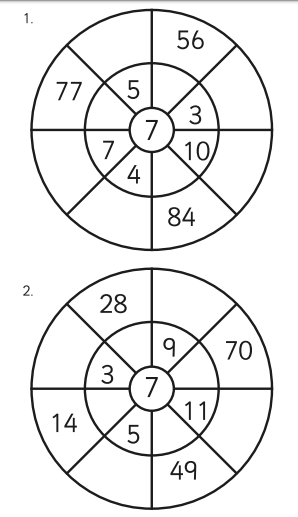 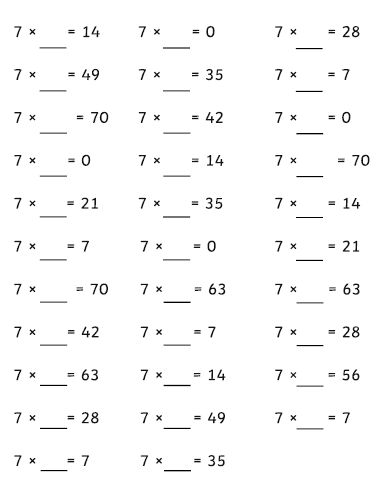 